Приложение 4к Порядку проведения профессионально-общественной аккредитации,утвержденного Решением СПК АПК (протокол от 27.03.2020г. № 20-03/01)Перечень документов, предоставляемых организацией, осуществляющей образовательную деятельность, по аккредитуемой образовательной программеДокументы предоставляются в виде приложений к Отчету о самообследовании с обязательным соблюдением указанной нумерации в соответствии с критериями и показателями оценки образовательной программы. Если приложение включает несколько файлов, то такое приложение формируется в отдельную папку с указанием номера приложения.Приложение 1. Документ оформляется в формате WORD. Таблица 1.1. Ссылки на размещение в сети интернет на сайте образовательного учреждения аккредитуемой образовательной программы (ОПОП), Учебного плана (УП),  Календарного учебного графика (КУГ), Рабочих программ (РП) дисциплин (модулей),  Практик, Фондах оценочных средств, используемых при проведении промежуточной и итоговой аттестации (ФОС). 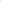 Приводятся ссылки на размещение в сети интернет на сайте образовательного учреждения:ОПОП в соответствии с макетом ПООП, утвержденным Департаментом государственной политики в сфере высшего образования Минобрнауки России от 23.03.2017г. № 05-735, должна включать Перечень основных задач в виде Таблицы по форме 2.3. и Раздел 4. «Планируемые результаты освоения образовательной программы» в виде таблиц по форме 4.1, 4.2, 4.3, 4.4 компетенций выпускников и индикаторов их достижения.УП должен содержать распределение универсальных компетенций (УК), общепрофессиональных компетенций (ОПК), обязательных профессиональных компетенций (ПКО) и рекомендуемых профессиональных компетенций (ПКР)  по дисциплинам, модулям, практикам. РП и Практики должны содержать сведения о компетенциях (коды, наименования) и планируемые результаты обучения (знать, уметь, владеть).В случае отсутствия документов в сети интернет на сайте образовательного учреждения, в состав данного Приложения 1 включаются указанные документы в формате Word или PDF.Для проведения экспертизы в данном Приложении 1 приводятся в формате WORD (разметка страницы – «альбомная ориентация») перечни задач, профессиональных компетенций и индикаторов их достижения в форме таблиц 4.3 и 4.4 макета ПООП в виде:Таблица 1.2. Обязательные профессиональные компетенции выпускников и индикаторы их достиженияТаблица 1.3. Рекомендуемые профессиональные компетенции выпускников и индикаторы их достиженияУказанные таблицы формируются независимо от наличия или отсутствия актуализированных ФГОС 3++ и внесенных в реестр ПООП.Нумерация компетенций и индикаторов может отличаться от предложенной, но должна быть единообразной по всем документам.Приложение 2. Документ оформляется в формате WORD. Приводятся в форме таблицы ссылки на размещение в сети интернет на сайте образовательного учреждения Фондов оценочных средств (ФОС) в разрезе дисциплин (модулей), рабочих программ,  практик,  освоение которых направлено на формирование профессиональных компетенций.Таблица 2.1. Ссылки на размещение в сети интернет на сайте образовательного учреждения Фондов оценочных средств в разрезе дисциплин (модулей), рабочих программ,  практик.Приложение 3. Документ оформляется в формате WORD. Данные приводятся в форме таблиц.Таблица 3.1.Справка о доле выпускников образовательной программы, успешно прошедших процедуру независимой оценки квалификаций, от общего числа выпускников образовательной программы в срок не позднее трех лет после окончания образовательной программы.В качестве доказательства образовательная организация предоставляет данные в форме таблицы 3.2.Таблица 3.2 Сведения о выпускниках, прошедших процедуру независимой оценки квалификаций в срок не позднее трех лет после окончания образовательной программы.(ФИО, дата НОК и № свидетельства)Представленная информация проверяется экспертами по реестру сведений о проведении независимой оценки квалификации.Данный показатель учитывается при наличии независимой оценки квалификации по соответствующей квалификации, т.е. есть утвержденные оценочные средства по соответствующей профессиональной квалификации, в регионе есть Центр оценки квалификаций или Экзаменационный центр.В случае отсутствия процедуры независимой оценки квалификации, соответствующей профилю образовательной программы, в переходный период до момента оформления процедуры независимой оценки квалификации по соответствующей квалификации используются  показатели 1.2, 1.3, 1.4.	Приложение 4. Документ оформляется в формате WORD. Данные приводятся в форме таблицы 4.1.Таблица 4.1. Справка о количестве выпускников за последние три года до аккредитационной экспертизы и количестве выпускников, получивших оценки «хорошо» и «отлично».Данный показатель применяется при условии непосредственного участия работодателей в проведении государственной итоговой аттестации, что подтверждается документами Приложения 6.Приложение 5. Документ оформляется в формате PDF.Прикладываются копии ведомостей результатов государственной итоговой аттестации за последние три года до аккредитационной экспертизы соответствующей образовательной программы.Приложение 6. Документ оформляется в формате PDF.Прикладываются копии документов, подтверждающих непосредственное участие работодателей в проведении государственной итоговой аттестации (приказ о назначении аттестационной комиссии, протоколы аттестационной комиссии и т.д.).Приложение 7. Документ оформляется в формате PDF.Таблица 7.1. Справка о доле выпускников образовательной программы, чьи выпускные квалификационные работы нашли практическое применение в профильных организациях, от общего числа выпускников образовательной программы за последние три года до аккредитационной экспертизы.К таблице прилагаются копии документов, подтверждающих практическое применение результатов выпускных квалификационных работ в производственный процесс профильных организаций за последние три года до аккредитационной экспертизы (акты о внедрении, письма работодателей с подтверждением применения разработок и т.д.).Приложение 8.  Документ оформляется в формате PDF.Таблица 8.1. Справка о доле участников конкурсов профессионального мастерства WorldSkills, «Лучший по профессии», других региональных, федеральных, международных конкурсов по профессиональному мастерству (по аккредитуемой программе) от общего числа выпускников образовательной программы за последние три года до аккредитационной экспертизы.К таблице прилагаются копии дипломов конкурсов. Учитывается участие в конкурсах только по профилю аккредитуемой программы. Участие в конференциях, круглых столах, презентациях и т.п. не учитываются).Приложение 9.  Документ оформляется в формате WORD. Разметка страницы – «альбомная ориентация».Данные приводятся в форме таблицы 9.1.Таблица 9.1.  Определение положений профессиональных стандартов, учтенных в составе планируемых результатов освоения образовательной программы в форме профессиональных компетенций.По принятым в таблице сокращениям указывается следующая информация:Если какой-либо позиции профессионального стандарта не установлено соответствие показателю результатов освоения образовательной программы, то необходимо указать «не учтено» и дать краткое пояснение в соответствующей позиции (например, не соответствует области, задачи, профилю, уровню технологий, устарел, не является обязательным и т.д.).Если какому-либо показателю результатов освоения образовательной программы не установлено соответствие позиции профессионального стандарта, то необходимо добавить дополнительную строку.  	Аналогичные таблицы формируются по каждому профессиональному стандарту, положения которого использованы при формировании планируемых результатов освоения образовательной программы.В случае отсутствия профессиональных стандартов могут быть использованы:квалификационные требования, установленные федеральными законами или другими нормативными правовыми актами,требования федерального (регионального, местного) рынка труда, зафиксированных в официальных документах объединений работодателей, советов по профессиональным квалификациям, профессиональных сообществ.Для установления такого соответствия должны быть приведены ссылки на документы, содержащие указанные требования.Приложение 10. Документ оформляется в формате WORD. Разметка страницы – «альбомная ориентация».Данные приводятся в форме таблицы 10.1.Таблица 10.1. Определение трудовых действий (трудовых функций) сопрягаемых профессиональных стандартов, учтенных в структуре учебного плана в виде профессиональных компетенций в разрезе дисциплин (модулей), практик.Аналогичные таблицы формируются по каждому профессиональному стандарту, положения которого использованы при формировании планируемых результатов освоения образовательной программы.Приложение 11. Документ оформляется в формате WORD. Разметка страницы – «альбомная ориентация».Данные приводятся в форме таблицы 11.1.Таблица 11.1. Определение положений профессионального стандарта в виде необходимых умений, учтенных в связанных компонентах запланированных результатов освоения образовательной программы в рабочих программах учебных предметов, курсов, дисциплин, модулей, практик.НУ – указывается весь перечень «необходимых умений» из каждой ТФ.Аналогичные таблицы формируются по каждому профессиональному стандарту, положения которого использованы при формировании планируемых результатов освоения образовательной программы.Приложение 12. Документ оформляется в формате WORD. Разметка страницы – «альбомная ориентация». Данные приводятся в форме таблицы.Таблица 12.1. Определение положений профессионального стандарта в виде необходимых знаний, учтенных в связанных компонентах запланированных результатов освоения образовательной программы в рабочих программах учебных предметов, курсов, дисциплин, модулей, практик.НЗ – указывается весь перечень «необходимых знаний» из каждой ТФ.Аналогичные таблицы формируются по каждому профессиональному стандарту, положения которого использованы при формировании планируемых результатов освоения образовательной программы.Приложение 13. Документ оформляется в формате WORD. Разметка страницы – «альбомная ориентация». Данные приводятся в форме таблицы 13.1.Таблица 13.1.  Определение положений профессионального стандарта в виде трудовых действий, необходимых умений и необходимых знаний, учтенных в фонде оценочных средств, используемых при проведении промежуточной и итоговой аттестации.ТД, НУ, НЗ  – указывается весь перечень по каждой ТФ.Аналогичные таблицы формируются по каждому профессиональному стандарту, положения которого использованы при формировании планируемых результатов освоения образовательной программы.В случае отсутствия размещения ФОС в сети интернет или в приложении к аннотациям рабочих программ, оценочные средства предоставляются в отдельном файле по каждой используемой дисциплине (практике).Приложение 14. Документ оформляется в формате WORD. Разметка страницы – «альбомная ориентация». Данные приводятся в форме таблицы 14.1.Таблица 14.1. Перечень основных средств, используемых в учебном процессе по каждой дисциплине (практике), в разрезе лабораторий, мастерских, учебно-производственных объектов со списком соответствующего оборудования и указанием года выпуска по каждой позиции.     В конце Приложения приводится оценка образовательного учреждения по показателю 4.1:Приложение 15. Документ оформляется в формате PDF.Данные приводятся в форме таблицы 15.1.Таблица 15.1.  Определение трудовых функций (трудовых действий) сопрягаемых профессиональных стандартов в виде профессиональных компетенций, обеспеченных базами для проведения практики, оснащенными современным оборудованием, приборами и специализированными полигонами.Указывается весь перечень ОТФ, ТФ (при необходимости и отдельных ТД) по каждому ПС.При оценке данного показателя следует учитывать также наличие кафедр, других структурных подразделений на базе иных организаций, осуществляющих деятельность по профилю соответствующей образовательной программы подразделений, обеспечивающих практическую подготовку обучающихся с использованием современного оборудования.Аналогичные таблицы формируются по каждому профессиональному стандарту, положения которого использованы при формировании планируемых результатов освоения образовательной программы.     	К таблице прилагаются копии (сканы) документов (договоров), подтверждающих наличие баз для проведения практики, оснащенных современным оборудованием, приборами и специализированными полигонами в степени, необходимой для формирования профессиональных компетенции.Приложение 16.Документ оформляется в формате WORD. Разметка страницы – «альбомная ориентация».Данные приводятся в форме таблицы 16.1.Таблица 16.1. Список элементов информационно-коммуникационной инфраструктуры с указанием марки и года выпуска.Приложение 17. Документ оформляется в формате PDF.Предоставляются копии документов, подтверждающих наличие свободного доступа обучаемых к информационным образовательным ресурсам (профессиональным базам данных и др.), соответствующим направленности аккредитуемой образовательной программы. В качестве подтверждающих документов могут быть предоставлены копии договоров на поставку периодических изданий, предоставления услуг по предоставлению доступа к электронно-библиотечным ресурсам, доступа к электронным изданиям и т.д. (в сканах договоров достаточно прилагать первую страницу, страницу с подписями сторон и приложения со списками изданий).Приложение 18. Документ оформляется в формате PDF. Данные приводятся в форме таблицы 18.1.Таблица 18.1. Перечень базовых учебников и учебно-методических материалов, используемых в дисциплинах (модулях), практиках для освоения непосредственно профессиональных компетенций, получивших в течение пяти последних лет положительное заключение экспертов общероссийских и иных объединений работодателей, советов по профессиональным квалификациям, крупнейших компаний.К таблице прилагаются копии (сканы) положительных заключений экспертов общероссийских и иных объединений работодателей, советов по профессиональным квалификациям, крупнейших компаний на учебники и учебно-методические материалы, используемые в дисциплинах (модулях), практиках для освоения непосредственно профессиональных компетенций, оформленные в течение пяти последних лет до аккредитационной экспертизы.Приложение 19.Документ оформляется в формате PDF.Содержит копии (сканы) документов, подтверждающих наличие необходимого количества экземпляров бумажных и электронных учебников и учебных пособий из перечней, публикуемых на сайтах Федерального института развития образования, Национального агентства развития квалификаций, советов по профессиональным квалификациям, федеральных учебно-методических объединений в сфере высшего и среднего профессионального образования.Приложение 20. Документ оформляется в формате WORD. Разметка страницы – «альбомная ориентация». Данные приводятся в форме таблицы 20.1.Таблица 20.1. Справка о составе кадровых ресурсов (педагогических работников) для реализации профильных учебных дисциплин, модулей практик, обеспечивающих формирование профессиональных компетенций обучающихся по аккредитуемой образовательной программе.В таблице указываются только профильные дисциплины (модули), практики, обеспечивающие формирование профессиональных компетенций обучающихся по аккредитуемой образовательной программе.При оценке кадровых ресурсов следует рассматривать педагогических работников, которые обеспечивают реализацию профильных учебных дисциплин (модулей), практик. Прохождение стажировок на предприятиях, в организациях, осуществляющих деятельность по профилю соответствующей образовательной программы, приравнивается к наличию практического опыта профессиональной деятельности.Приложение 21. Документ оформляется в формате PDF.Содержит копии (сканы) документов (справки, выдержки из трудовых книжек), подтверждающих данные, приведенные в гр. 5, 6, 7, 8 таблицы 20.1.Приложение 22. Документ оформляется в формате PDF.Содержит копии (сканы) документов, отражающих политику организации в области формирования и развития кадрового резерва образовательной программы.Приложение 23.Документ оформляется в формате PDF.Содержит копии (сканы) документов, подтверждающих наличие системы ключевых показателей эффективности педагогических работников, связанных с результатами оценки квалификации выпускников. 	Приложение 24.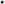 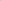 Документ оформляется в формате WORD. Данные приводятся в форме таблицы 24.1.Таблица 24.1.  Справка о выпускниках в течении трех лет до аккредитационной экспертизы.Приложение 25. Документ оформляется в формате WORD. Разметка страницы – «альбомная ориентация». Данные приводятся в форме таблицы 25.1.Таблица 25.1. Список выпускников, трудоустроенных, в том числе в местах прохождения практик, на рабочем месте по профилю образовательной программы за последние три года до аккредитационной экспертизы.Приложение 26.Документ оформляется в формате PDF.Содержит копии (сканы) документов, содержащих отзывы работодателей об эффективности и качестве работы выпускников, освоивших аккредитуемую образовательную программу за последние три года до аккредитационной экспертизы.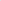 Приложение 27. Документ оформляется в формате WORD. Разметка страницы – «альбомная ориентация». Данные приводятся в форме таблицы 27.1.Таблица 27.1. Справка о подтвержденном участии работодателей.В таблице указываются только профильные дисциплины (модули), практики, обеспечивающие формирование профессиональных компетенций обучающихся по аккредитуемой образовательной программе.Приложение 28. Документ оформляется в формате PDF.Содержит копии (сканы) документов, подтверждающих данные, приведенные в гр. 4,5, 6, 7 таблицы 27.1, включая документы, подтверждающие участие представителей работодателей в проектировании и актуализации профессиональной образовательной программы, копии положительных заключений экспертов о соответствии применяемых в организации программ, процедур, фондов оценочных средств государственной итоговой аттестации требованиям профессиональных стандартов и т.д..	Документы, не указанные в настоящем Перечне, НЕ рассматриваются и НЕ анализируются.По любой аналитической информации эксперты ПОА имеют право запросить дополнительные сведения для проверки и оценки достоверности.наименованиедата утвержденияСсылка на размещениеОПОПУПКУГРППрактикиФОСЗадача профессиональной деятельностиКод и наименование профессиональной компетенцииКод и наименование индикатора достижения профессиональной компетенцииОснование (ПС, анализ опыта)Тип задач профессиональной деятельности: _____________________________Тип задач профессиональной деятельности: _____________________________Тип задач профессиональной деятельности: _____________________________Тип задач профессиональной деятельности: _____________________________Наименование первой задачи (в каждой ячейке указывается наименование только одной n-ой задачи)ПКО-1 ______________ ;ПКО-2 ______________ ;…………………….(указываются коды и наименования компетенций, необходимых для решения именно указанной задачи.Коды имеют сквозной характер по всей таблице)ИД-1ПКО-1 ____________ИД-2ПКО-1 ____________ИД-1ПКО-2 ____________ ИД-2ПКО-2 ____________ …………………………..(указываются коды и наименования индикаторов, необходимых для достижения именно указанных в левой ячейке компетенций. Коды имеют сквозной характер по каждой компетенции)Наименование ПС.Код и наименование ОТФ.Код и наименование ТФ.(указываются те ОТФ и ТФ, на основе которых сформирована задача, компетенции и индикаторы)Наименование второй задачиПКО-3 ______________ ;ПКО-4 ______________ ;…………………….ИД-1ПКО-3 ____________ИД-2ПКО-3 ____________ИД-1ПКО-4 ____________ ИД-2ПКО-4 ____________ …………………………..Наименование n-й задачи…………………….…………………………..Задача профессиональной деятельностиКод и наименование профессиональной компетенцииКод и наименование индикатора достижения профессиональной компетенцииОснование (ПС, анализ опыта)Тип задач профессиональной деятельности: _____________________________Тип задач профессиональной деятельности: _____________________________Тип задач профессиональной деятельности: _____________________________Тип задач профессиональной деятельности: _____________________________Наименование первой задачи (в каждой ячейке указывается наименование только одной n-ой задачи)ПКР-1 ______________ ;ПКР-2 ______________ ;…………………….(указываются коды и наименования компетенций, необходимых для решения именно указанной задачи.Коды имеют сквозной характер по всей таблице)ИД-1ПКР-1 ____________ИД-2ПКР-1 ____________ИД-1ПКР-2 ____________ ИД-2ПКР-2 ____________ …………………………..(указываются коды и наименования индикаторов, необходимых для достижения именно указанных в левой ячейке компетенций. Коды имеют сквозной характер по каждой компетенции)Наименование ПС.Код и наименование ОТФ.Код и наименование ТФ.(указываются те ОТФ и ТФ, на основе которых сформирована задача, компетенции и индикаторы)Наименование второй задачиПКР-3 ______________ ;ПКР-4 ______________ ;…………………….ИД-1ПКР-3 ____________ИД-2ПКР-3 ____________ИД-1ПКР-4 ____________ ИД-2ПКР-4 ____________ …………………………..Наименование n-й задачи……………………….………………………….Код дисциплины (модуля), практикиНаименование дисциплины (модуля), практикиСсылка на размещение ФОСгодколичество выпускников всегоколичество выпускников, проходивших процедуру независимой оценки квалификацийколичество выпускников, получивших свидетельство о квалификацииДоля в %_______ %№п/пФИО выпускникаДата прохождения НОК№ свидетельствагодколичество выпускников всегоколичество выпускников, получивших оценки «хорошо» и «отлично»Доля в %_______ %годколичество выпускников всегоколичество выпускников образовательной программы, чьи выпускные квалификационные работы нашли практическое применение в профильных организацияхДоля в %_______ %годколичество выпускников всегоколичество участников конкурсов профессионального мастерства WorldSkills, «Лучший по профессии», других региональных, федеральных, международных конкурсов по профессиональному мастерствуДоля в %_______ %Положения профессиональных стандартов (ПС)Положения профессиональных стандартов (ПС)Планируемые результаты освоения образовательной программы(в соответствии с таблицами 1.2, 1.3 Приложения 1)Планируемые результаты освоения образовательной программы(в соответствии с таблицами 1.2, 1.3 Приложения 1)ПС «______________________________________________________________________________»ПС «______________________________________________________________________________»ПС «______________________________________________________________________________»ПС «______________________________________________________________________________»ОТФB ____________________Тип ЗПДТФB/01.6 ________________ЗПДТДПКПКО-1 _____________ТДПКО-2 _____________ТДПКР-1 _____________НУИДИД-1ПКО-1 ____________НУИД-1ПКО-2 ____________НУНЗИДИД-2ПКО-1 ____________НЗИД-2ПКР-1 ____________НЗТФB/02.6 ________________ЗПД…………………..ОТФС _____________________ТЗ………………….………………….ОТФ - код и наименование обобщенной трудовой функции из соответствующего профессионального стандартаТЗ - тип задач профессиональной деятельности(возможно сопряжение с ЗПД – задачей профессиональной деятельности)ТФ – код и наименование трудовой функции из соответствующей ОТФЗПД – задача профессиональной деятельности(возможно сопряжение с ПКО, ПКР –профессиональными компетенциями)ТД – указывается весь перечень «трудовых действий» из соответствующей ТФПК - коды и наименования обязательных и рекомендуемых профессиональных компетенций, необходимых для решения именно указанной задачи(возможно сопряжение с ИД  –индикаторами достижения профессиональной компетенцией)НУ – указывается весь перечень «необходимых умений» из соответствующей ТФИД - коды и наименования индикаторов достижения профессиональной компетенции соответствующих данной позиции ПСНЗ  – указывается весь перечень «необходимых знаний» из соответствующей ТФИД - коды и наименования индикаторов достижения профессиональной компетенции соответствующих данной позиции ПСПоложения профессиональных стандартовПоложения профессиональных стандартовПеречень дисциплин (модулей), практик УП, обеспечивающих формирование профессиональных компетенций, непосредственно соответствующих трудовым действиям (трудовым функциям) профессиональных стандартов Перечень дисциплин (модулей), практик УП, обеспечивающих формирование профессиональных компетенций, непосредственно соответствующих трудовым действиям (трудовым функциям) профессиональных стандартов ПС код ______ «________________________________________________________________________»ПС код ______ «________________________________________________________________________»ПС код ______ «________________________________________________________________________»ПС код ______ «________________________________________________________________________»ед-ца ПСкод и наименование единицы профессионального стандартаиндекснаименование дисциплины (модуля), практикиОТФB ____________________ТФB/01.6 ________________ТД______________________ТД______________________ТД______________________ТФB/02.6 ________________ТД______________________ТД______________________ОТФС _____________________…….……………………………………..Положения профессиональных стандартов в виде«Необходимых умений»Результаты обучения, формируемые дисциплинами (модулями), практиками УП,  непосредственно соответствующие «необходимым умениям» профессиональных стандартовРезультаты обучения, формируемые дисциплинами (модулями), практиками УП,  непосредственно соответствующие «необходимым умениям» профессиональных стандартовРезультаты обучения, формируемые дисциплинами (модулями), практиками УП,  непосредственно соответствующие «необходимым умениям» профессиональных стандартовПС код ______ «________________________________________________________________________»ПС код ______ «________________________________________________________________________»ПС код ______ «________________________________________________________________________»ПС код ______ «________________________________________________________________________»«Необходимые умения»«Уметь»индекснаименование дисциплины (модуля), практикиОТФ B ____________________ОТФ B ____________________ОТФ B ____________________ОТФ B ____________________ТФ B/01.6 ________________ТФ B/01.6 ________________ТФ B/01.6 ________________ТФ B/01.6 ________________НУ ____________________________________________НУ ____________________________________________НУ ____________________________________________ТФ B/02.6 ________________ТФ B/02.6 ________________ТФ B/02.6 ________________ТФ B/02.6 ________________НУ ____________________________________________НУ ____________________________________________ОТФ С _____________________ОТФ С _____________________ОТФ С _____________________ОТФ С _____________________…….……………………………………..Положения профессиональных стандартов в виде«Необходимых знаний»Результаты обучения, формируемые дисциплинами (модулями), практиками УП,  непосредственно соответствующие «необходимым знаниям» профессиональных стандартовРезультаты обучения, формируемые дисциплинами (модулями), практиками УП,  непосредственно соответствующие «необходимым знаниям» профессиональных стандартовРезультаты обучения, формируемые дисциплинами (модулями), практиками УП,  непосредственно соответствующие «необходимым знаниям» профессиональных стандартовПС код ______ «________________________________________________________________________»ПС код ______ «________________________________________________________________________»ПС код ______ «________________________________________________________________________»ПС код ______ «________________________________________________________________________»«Необходимые знания»«Знать»индексНаименование дисциплины (модуля), практикиОТФ B ____________________ОТФ B ____________________ОТФ B ____________________ОТФ B ____________________ТФ B/01.6 ________________ТФ B/01.6 ________________ТФ B/01.6 ________________ТФ B/01.6 ________________НЗ ______________________НЗ ______________________НЗ ______________________ТФ B/02.6 ________________ТФ B/02.6 ________________ТФ B/02.6 ________________ТФ B/02.6 ________________НЗ ______________________НЗ ______________________ОТФ С _____________________ОТФ С _____________________ОТФ С _____________________ОТФ С _____________________…….……………………………………..Положения профессиональных стандартов (ПС)Положения профессиональных стандартов (ПС)Идентификация соответствующего задания из фонда оценочных средствИдентификация соответствующего задания из фонда оценочных средствИдентификация соответствующего задания из фонда оценочных средствИдентификация соответствующего задания из фонда оценочных средствПоложения профессиональных стандартов (ПС)Положения профессиональных стандартов (ПС)индекснаименование дисциплины (модуля), практикираздел, номера (варианты) вопросов (заданий) из ФОСссылка на размещение ФОС в сети интернетраздел, номера (варианты) вопросов (заданий) из ФОСссылка на размещение ФОС в сети интернетПС «______________________________________________________________________________»ПС «______________________________________________________________________________»ПС «______________________________________________________________________________»ПС «______________________________________________________________________________»ПС «______________________________________________________________________________»ПС «______________________________________________________________________________»ОТФ B ____________________ОТФ B ____________________ОТФ B ____________________ОТФ B ____________________ОТФ B ____________________ОТФ B ____________________ТФ B/01.6 ________________ТФ B/01.6 ________________ТФ B/01.6 ________________ТФ B/01.6 ________________ТФ B/01.6 ________________ТФ B/01.6 ________________ТДТДТДНУНУНУНЗНЗНЗТФ B/02.6 ________________ТФ B/02.6 ________________ТФ B/02.6 ________________ТФ B/02.6 ________________ТФ B/02.6 ________________ТФ B/02.6 ________________…………………..ОТФ С _____________________ОТФ С _____________________ОТФ С _____________________ОТФ С _____________________ОТФ С _____________________ОТФ С _____________________………………….………………….№ п/пиндекснаименование дисциплины (модуля), практикиЛаборатория, мастерская и др.Оборудование/ материалы/технические средстваГод изготовления/ предоставления1Положения профессиональных стандартов (ПС)Обеспеченность базами для проведения практикиОценка эксперта«соответствует» / «не соответствует»Обеспеченность базами для проведения практикиОценка эксперта«соответствует» / «не соответствует»Обеспеченность базами для проведения практикиОценка эксперта«соответствует» / «не соответствует»Обеспеченность базами для проведения практикиОценка эксперта«соответствует» / «не соответствует»Код и наименование Трудовой функции ПСиндекснаименование практикиБаза для проведения практикиБаза для проведения практикиПС «______________________________________________________________________________»ПС «______________________________________________________________________________»ПС «______________________________________________________________________________»ПС «______________________________________________________________________________»ПС «______________________________________________________________________________»ОТФ B ____________________ОТФ B ____________________ОТФ B ____________________ОТФ B ____________________ОТФ B ____________________ТФ B/01.6 ________________ТФ B/02.6 ________________ОТФ С _____________________ОТФ С _____________________ОТФ С _____________________ОТФ С _____________________ОТФ С _____________________………………….………………….№ п/пАудитория, лаборатория, мастерская и др.Индексы и наименования дисциплин (модулей), практикОборудование/ программное обеспечениеГод выпуска1№ п/пкоды и наименования всех дисциплин (модулей), практик, задействованных в освоении профессиональных компетенцийнаименования базовых учебников и учебно-методических материалов, используемых в дисциплинах (модулях), практикахгод выпускакраткое наименование организации, выдавшей заключение, год выдачи(при отсутствии заключения ставится прочерк)1№ п/пПрофильные дисциплины (модули), практики Профильные дисциплины (модули), практики Преподаватели, в том числеПреподаватели, в том числеПреподаватели, в том числеПреподаватели, в том числеПреподаватели, в том числеиндекснаименованиевсе преподаватели, задействованные в каждой из дисциплин (модулей), практик с указанием ФИО в т.ч., прошедших повышение квалификации (переподготовку) в профильных организациях в течение трех последних лет (в соответствии с содержанием профессиональной деятельности, к которой готовятся выпускники аккредитуемой образовательной программыв т.ч., имеющих не менее, чем 5-ти летний стаж профессиональной деятельности, соответствующий профилю аккредитуемой образовательной программыв т.ч., совмещающих педагогическую деятельность как основную с работой в отрасли по профилю образовательной программыв т.ч., совместителей из числа действующих работников профильных организаций123456781ФИО 1 112ФИО 21112ФИО 311Всего человек:Всего человек:Всего человек:32311Годколичество выпускников в течение трех лет до аккредитационной экспертизы, всегов т.ч. выпускников, обучавшихся на основании договоров об образовании за счет средств юридических лиц, заключенных между организацией, осуществляющей образовательную деятельность по аккредитуемой образовательной программе, и работодателямив т.ч. выпускников, трудоустроившихся по итогам прохождения практики или стажировки в те компании (организации), в которых проходили практику, стажировкуВсего:______________________№ п/пФИО выпускникадолжностькраткое наименование организации_____ год_____ год_____ год_____ год12_____ год_____ год_____ год_____ год34№ п/пПрофильные дисциплины (модули), практикиПрофильные дисциплины (модули), практикиПодтвержденное участие работодателей:Подтвержденное участие работодателей:Подтвержденное участие работодателей:Подтвержденное участие работодателей:индекснаименованиев проектировании образовательной программы, включая планируемые результаты ее освоения, оценочные материалы, учебные планы, рабочие программы в организации проектной работы обучающихсяв разработке и реализации программ практики, формировании планируемых результатов их прохожденияв разработке тем выпускных квалификационных работ, значимых для соответствующих областей профессиональной деятельности12345671.1112.11Всего:Всего:21211